موضوع في الميكانيك تتحرك كرية كتلتها m = 800g على مسار ABC ، حيث :AB جزء مستقيم مائل بزاوية =30° بالنسبة للمستوي الأفقي .  BC جزء من دائرة مركزها O و شعاعها r = 10cm حيث= 45° تنطلق الكرية من النقطة A بسرعة بدئية VA = 0,4 m.s-1  نسجل حركتها على الجزء AB ، فنحصل على التسجيل الممثل في الشكل التالي : نعتبر لحظة انطلاق الكرية من الموضع M1 اصلا للتواريخ ( t = 0 ) و المدة الزمنية الفاصلة بين موضعين متتاليين  متساوية.أحسب السرعة اللحظية للكرية في الموضعين M2 و M4 .استنتج قيمة a3 تسارع مركز مركز قصور الكرية.ارسم المبيان  V= f(t)في المجال الزمني 3 ] [0 , و استنتج طبيعة حركة الكرية بين A و B . أوجد المعادلة الزمنية لحركة الكرية .بين أن الحركة يتم باحتكاك على الجزء AB .أحسب شدة هذه   قوة قوة الاحتكاك  التي نعتبرها ثابتة على طول المسار AB .بتطبيق القانون الثاني لنيوتن أوجد شدة المركبة المنظمية  للقوة التي يطبقها الجزء AB على الكرية.أحسب بطريقتين مختلفتين سرعة الكرية عند النقطة B .نهمل الاحتكاكات على الجزء BC أوجد سرعة الكرية عند النقطة C .استنتج منظم التسارع المنظمي  عند النقطة C .أحسب عند نفس النقطة شدة  القوة  التي يطبقها الجزء BC على الكرية.تغادر الكرية الجزء BC لتواصل حركتها في الهواء و تسقط في الموضع D . بإهمال تأثير الهواء أدرس حركة الكرية في المعلم  و استنتج :المعادلات الزمنية للحركة.معادلة و طبيعة المسار.اللحظة tF التي سيصل الجسم لبى قمة المسارافصول نقطة سقوط الكرية على المسار الأفقي xD .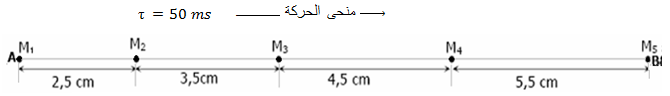 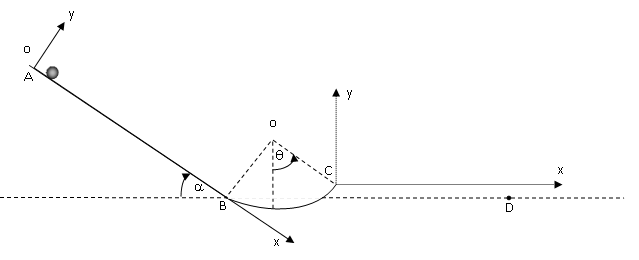 